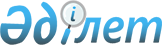 "2011-2013 жылдарға арналған аудандық бюджет туралы" аудандық мәслихаттың 2010 жылғы 20 желтоқсандағы N 237 шешіміне өзгерістер мен толықтырулар енгізу туралы
					
			Күшін жойған
			
			
		
					Солтүстік Қазақстан облысы Тайынша аудандық мәслихатының 2011 жылғы 21 қарашадағы N 295 шешімі. Солтүстік Қазақстан облысының Әділет департаментінде 2011 жылғы 20 желтоқсанда N 13-11-221 тіркелді. Қолдану мерзімінің өтуіне байланысты күшін жойды (Солтүстік Қазақстан облысы Тайынша ауданы мәслихатының 2012 жылғы 16 қазандағы N 05-20-149 хаты)

      Ескерту. Қолдану мерзімінің өтуіне байланысты күшін жойды (Солтүстік Қазақстан облысы Тайынша ауданы мәслихатының 2012.10.16 N 05-20-149 хаты)      Қазақстан Республикасының 2008 жылғы 4 желтоқсандағы № 95-IY Бюджет кодексінің 106-бабының 2-тармағы 4) тармақшасына, 109-бабының 1, 5-тармақтарына, «Нормативтік құқықтық актілер туралы» Қазақстан Республикасының 1998 жылғы 24 наурыздағы № 213 Заңының 21-бабына сәйкес аудандық мәслихат ШЕШТІ:



      1. «2011-2013 жылдарға арналған аудандық бюджет туралы» (Нормативтік құқықтық актілердің мемлекеттік тіркеу тізілімінде 2011 жылғы 21 қаңтарда тіркелген № 13-11-201, газеттерде жарияланған «Тайынша Таңы – 2011 жылғы 18 ақпан, «Тайыншинские вести» - 2011 жылғы 18 ақпан) аудандық мәслихаттың 2010 жылғы 20 желтоқсандағы № 237 шешіміне келесі өзгерістер мен толықтырулар енгізілсін:

      1-тармақта:

      1), 2), 3), 4), 5), 6) тармақшалар келесі редакцияда баяндалсын:

      «1) кірістер - 5 913 136 мың теңге, оның ішінде 

      салықтық түсімдер бойынша – 639 311 мың теңге;

      салықтық емес түсімдер - 8 063 мың теңге;

      негізгі капиталды сатудан түскен түсімдер - 21 583 мың теңге;

      трансферттердің түсімі - 5 244 179 мың теңге».

      «2) шығындар - 5 682 667,8 мың теңге»;

      «3) таза бюджеттік кредиттеу – 235 894 мың теңге;

      оның ішінде:

      бюджеттік кредиттер - 236 190 мың теңге;

      бюджеттік кредиттерді өтеу – 296 мың теңге»;

      «4) Қаржы активтерімен жасалатын операциялар бойынша сальдо -10700, 5 мың теңге;

      оның ішінде:

      қаржылық активтер сатып алу - 10 700, 5 мың теңге;

      мемлекеттің қаржылық активтерін сатудан түскен түсім – 0 мың теңге»;

      «5) Бюджет тапшылығы (профицит) – 16 126, 3 мың теңге»;

      «6) Бюджет тапшылығын қаржыландыру (профицитін пайдалану) -16 126, 3 мың теңге»;

      5 тармақ келесі редакцияда баяндалсын:

      «5. 2011 жылға ауданның жергілікті атқарушы органының резерві 500 мың теңге сомасында бекітілсін».

      9 тармақта 1), 2), 3), 4), 5), 6), 8), 10 тармақшалар келесі редакцияда баяндалсын:

      «1) 74534 мың теңге – Қазақстан Республикасы Президентінің 2010 жылғы 7 желтоқсандағы № 1118 Жарлығымен бекітілген Қазақстан Республикасында 2011- 2020 жылдарға арналған білімді дамыту Мемлекеттік бағдарламасын жүзеге асыруға, оның ішінде:

      негізгі орта және жалпы орта білім беру мемлекеттік мекемелерінің физика, химия, биология кабинеттерін оқу жабдықтарымен жарақтауға – 28 672 мың теңге;

      бастауыш, негізгі орта және жалпы орта білім беру мемлекеттік мекемелерінде лингафондық және мультимедиялық кабинеттер құруға – 21 632 мың теңге;

      yйде оқитын мүгедек балаларды жабдықтық, бағдарламалық қамтамасыз ету - 4 928 мың теңге;

      мектеп мұғалiмдерiне және мектепке дейiнгi ұйымдардың тәрбиешiлерiне бiлiктiлiк санаты үшiн қосымша ақы көлемiн ұлғайту – 19 302 мың теңге»;

      «2) жетiм баланы (жетiм балаларды) және ата-аналарының қамқорынсыз қалған баланы (балаларды) күтiп-ұстауға асыраушыларына ай сайынғы ақшалай қаражат төлемдерiне – 10 160 мың теңге;»;

      «4) 3575 мың теңге - мамандарға әлеуметтік қолдау көрсету бойынша іс-шараларды жүзеге асыруға»;

      «5) 20 325 мың теңге - эпизоотияға қарсы іс-шаралар жүргізуге;

      «6) 1 976 399 мың теңге - сумен жабдықтау объектілерін және жүйесін дамытуға»;

      «8) 40587 мың теңге - инженерлік коммуникациялық инфрақұрылымды дамытуға, жайғастыруға және (немесе) сатып алуға»;

      «10) 74 700 мың теңге - Еңбекпен қамту 2020 бағдарламасы аясында инженерлік коммуникациялық инфрақұрылымды дамытуға»;

      келесі мазмұндағы 12) тармақшамен толықтырылсын:

      «12) 225 401 мың теңге - Еңбекпен қамту 2020 бағдарламасы аясында мемлекеттік коммуналдық тұрғын үй қорының құрылысына және (немесе) сатып алуға»;

      10 тармақта 4), 5) тармақшалар келесі редакцияда баяндалсын:

      «4) 27 636 мың теңге – тұрғын үй құрылысына»;

      «5) 157 707 мың теңге – сумен жабдықтау жүйесін дамытуға»;

      11 тармақ келесі мазмұнда баяндалсын:

      «11. 2011 жылға арналған аудандық бюджетте республикалық бюджеттен түсетін нысаналы трансферттер жеке кәсіпкерлікті қолдауға Қазақстан Республикасы Үкіметінің 2010 жылғы 13 сәуірдегі № 301 қаулысымен бекітілген «Бизнес жол картасы - 2020» бағдарламасы аясында келесі іс-шараларды қаржыландыруға есептелсін:

      10 856 мың теңге - жастар тәжірибесін ұйымдастыруға»; 

      12 тармақ келесі мазмұнда баяндалсын:

      «12. 2011 жылға арналған аудандық бюджетте селолық елдімекендердің әлеуметтік саласының мамандарын әлеуметтік қолдау іс-шараларын жүзеге асыру үшін 5290 мың теңге сомасында бюджеттік кредиттер есептелсін»;

      көрсетілген шешімінің 1, 5-қосымшалары осы шешімнің 1, 2-қосымшаларына сәйкес жаңа редакцияда баяндалсын;



      2. Осы шешім 2011 жылғы 1 қаңтардан бастап қолданысқа енгізіледі.      Сессия төрағасы                            Б. Абдрахманов      Аудандық мәслихат хатшысы                  Н. Трифонов

Аудандық мәслихаттың 2011 жылғы

21 қарашадағы № 295 шешіміне

1-қосымшаАудандық мәслихаттың 2010 жылғы

20 желтоқсандағы № 237 шешіміне

1-қосымша 2011 жылға арналған Тайынша ауданының бюджеті

Аудандық мәслихаттың 2011 жылғы

21 қарашадағы № 295 шешіміне

2-қосымшаАудандық мәслихаттың 2010 жылғы

20 желтоқсандағы № 237 шешіміне

5-қосымша Аудандағы қала, аудандық маңызы бар қала, кент, ауыл (село), ауылдық (селолық) округтарәкімі аппаратының бюджеттік бағдарламаларының тізімікестенің жалғасыкестенің жалғасыкестенің жалғасы
					© 2012. Қазақстан Республикасы Әділет министрлігінің «Қазақстан Республикасының Заңнама және құқықтық ақпарат институты» ШЖҚ РМК
				Са

на

тыСы

ны

быІшкі

сыны

быАтауысомасы

(мың

теңге)І. КІРІСТЕР59131361Салықтық түсімдер63931101Табыс салығы12442Жеке табыс салығы124403Әлеуметтік салық2811701Әлеуметтік салық28117004Меншікке салынатын салықтар2838131Мүлікке салынатын салықтар1943413Жер салығы149224Көлік құралдарына салынатын салық653505Бірыңғай жер салығы920005Тауарларға, жұмыстарға және қызметтерге салынатын iшкi салықтар681742Акциздер128553Табиғи және басқа да ресурстарды пайдаланғаны үшін түсетін түсімдер436774Кәсіпкерлік және кәсіби қызметті жүргізгені үшін алынатын алымдар114175ойын бизнесіне салық22508Заңдық мәнді іс-әрекеттерді жасағаны және (немесе) оған уәкілеттігі бар мемлекеттік органдар немесе лауазымды адамдар құжаттар бергені үшін алынатын міндетті төлемдер49101Мемлекеттік баж49102Салықтық емес түсімдер806301Мемлекеттiк меншiктен түсетiн кiрiстер50235Мемлекет меншігіндегі мүлікті жалға беруден түсетін кірістер16599Мемлекет меншiктен түсетін басқа да кірістер336402Мемлекеттiк бюджеттен қаржыландырылатын мемлекеттiк мекемелердiң тауарларды (жұмыстарды, қызметтердi) өткiзуiнен түсетiн түсiмдер711Мемлекеттiк бюджеттен қаржыландырылатын мемлекеттiк мекемелердiң тауарларды (жұмыстарды, қызметтердi) өткiзуiнен түсетiн түсім7104Мемлекеттік бюджеттен қаржыландырылатын, сондай-ақ Қазақстан Республикасы Ұлттық Банкінің бюджетінен (шығыстар сметасынан) ұсталатын және қаржыландырылатын мемлекеттік мекемелер салатын айыппұлдар, өсімпұлдар, санкциялар, өндіріп алулар591Мұнай секторы ұйымдарынан түсетiн түсiмдердi қоспағанда, мемлекеттiк бюджеттен қаржыландырылатын, сондай-ақ Қазақстан Республикасы Ұлттық Банкiнiң бюджетiнен (шығыстар сметасынан) ұсталатын және қаржыландырылатын мемлекеттiк мекемелер салатын айыппұлдар, өсiмпұлдар, санкциялар, өндiрiп алулар5906Басқа да салықтық емес түсімдер29101Басқа да салықтық емес түсімдер29103Негізгі капиталды сатудан түсетін түсімдер2158301Мемлекеттік мекемелерге бекітілген мемлекеттік мүлікті сату2581Мемлекеттік мекемелерге бекітілген мемлекеттік мүлікті сату25803Жерді және материалдық емес активтерді сату213251Жерді сату210662Материалдык емес активтерді сату2594Трансферттердің түсімдері524417902Мемлекеттік басқарудың жоғары тұрған органдарынан түсетін трансферттер52441792Облыстық бюджеттен түсетін трансферттер5244179Функциялық топФункциялық топФункциялық топФункциялық топсомасы

(мың

теңге)бюджеттік бағд. әкімгерібюджеттік бағд. әкімгерібюджеттік бағд. әкімгерісомасы

(мың

теңге)бағдарламабағдарламасомасы

(мың

теңге)Атауысомасы

(мың

теңге)ІІ. Шығыстар5682667,801Жалпы сипаттағы мемлекеттік қызметтер243302,7112Аудан (облыстық маңызы бар қала) мәслихатының аппараты13907001Аудан (облыстық маңызы бар қала) мәслихатының қызметін қамтамасыз ету жөніндегі қызметтер13707003Мемлекеттік органдардың күрделі шығыстары200122Аудан (облыстық маңызы бар қала) әкімінің аппараты61034001Аудан (облыстық маңызы бар қала) әкімінің қызметін қамтамасыз ету жөніндегі қызметтер50795003Мемлекеттік органдардың күрделі шығыстары10239123Қаладағы аудан, аудандық маңызы бар қала, кент, ауыл (село), ауылдық (селолық) округ әкімінің аппараты150906,7001Қаладағы аудан, аудандық маңызы бар қаланың, кент, ауыл (село), ауылдық (селолық) округ әкімінің қызметін қамтамасыз ету жөніндегі қызметтер150906,7459Ауданның (облыстық маңызы бар қаланың) экономика және қаржы бөлімі17455001Экономикалық саясатты, қалыптастыру мен дамыту, мемлекеттік жоспарлау ауданның (облыстық маңызы бар қаланың) бюджеттік атқару және коммуналдық меншігін басқару саласындағы мемлекеттік саясатты іске асыру жөніндегі қызметтер16123003Салық салу мақсатында мүлікті бағалауды жүргізу552004Біржолғы талондарды беру жөніндегі жұмысты және біржолғы талондарды іске асырудан сомаларды жинаудың толықтығын қамтамасыз етуді ұйымдастыру540015Мемлекеттік органдардың күрделі шығыстары24002Қорғаныс8571122Аудан (облыстық маңызы бар қаланың)әкімінің аппараты8571005Жалпыға бірдей әскери міндетті атқару шеңберіндегі іс-шаралар8071006Аудан (облыстық маңызы бар қала) ауқымындағы төтенше жағдайлардың алдын алу және оларды жою500007Аудандық (қалалық) ауқымдағы дала өрттерінің, сондай-ақ мемлекеттік өртке қарсы қызмет органдары құрылмаған елдi мекендерде өрттердің алдын алу және оларды сөндіру жөніндегі іс-шаралар03Қоғамдық тәртіп, қауіпсіздік, құқықтық, сот, қылмыстық атқару қызметі7103,2458Ауданның (облыстық маңызы бар қаланың) тұрғын үй коммуналдық шаруашылығы, жолаушылар көлігі және автомобиль жолдары бөлімі7103,2021Елдi мекендерде жол жүрісі қауiпсiздiгін қамтамасыз ету7103,204Білім2310971471Ауданның (облыстық маңызы бар қаланың) білім, дене шынықтыру және спорт бөлімі2310971003Мектепке дейінгі тәрбие ұйымдардың қызметін қамтамасыз ету68003,6004Жалпы білім беру2167654,4005Балалар мен жеткіншектерге қосымша білім беру15847008Ауданның (облыстық маңызы бар қаланың) мемлекеттік білім беру мекемелерінде білім беру жүйесін ақпараттандыру7811009Ауданның (облыстық маңызы бар қаланың) мемлекеттік білім беру мекемелер үшін оқулықтар мен оқу әдiстемелiк кешендерді сатып алу және жеткізу17084010Аудандық (қалалық) ауқымдағы мектеп олимпиадаларын және мектептен тыс іс-шараларды өткiзу181020Жетім баланы (жетім балаларды) және ата-аналарының қамқорынсыз қалған баланы (балаларды) күтіп-ұстауға асыраушыларына ай сайынғы ақшалай қаражат төлемдері10160023үйде оқытылатын мүгедек балаларды жабдықпен, бағдарламалық қамтыммен қамтамасыз ету4928025Мектеп мұғалімдеріне және мектепке дейінгі ұйымдардың тәрбиешілеріне біліктілік санаты үшін қосымша ақы көлемін ұлғайту1930206Әлеуметтік көмек және әлеуметтік қамсыздандыру 214918451Ауданның (облыстық маңызы бар қаланың) жұмыспен қамту және әлеуметтік бағдарламалар бөлімі214918001Жергілікті деңгейде халық үшін әлеуметтік бағдарламаларды жұмыспен қамтуды қамтамасыз етуді іске асыру саласындағы мемлекеттік саясатты іске асыру жөніндегі қызметтер21980002Еңбекпен қамту бағдарламасы31913,2004Ауылдық жерлерде тұратын денсаулық сақтау, білім беру, әлеуметтік қамтамасыз ету, мәдениет және спорт мамандарына отын сатып алуға Қазақстан Республикасының заңнамасына сәйкес әлеуметтік көмек көрсету4188005Мемлекеттік атаулы әлеуметтік көмек17900006Тұрғын үй көмегі3910007Жергілікті өкілетті органдардың шешімі бойынша мұқтаж азаматтардың жекелеген топтарына әлеуметтік көмек 62861010Үйден тәрбиеленiп оқытылатын мүгедек балаларды материалдық қамтамасыз ету1112011Жәрдемақыларды және басқа да әлеуметтiк төлемдердi есептеу, төлеу мен жеткiзу бойынша қызметтерге ақы төлеу614014Мұқтаж азаматтарға үйде әлеуметтік көмек көрсету35034,101618 жасқа дейiнгi балаларға мемлекеттiк жәрдемақылар16900017Мүгедектердi оңалту жеке бағдарламасына сәйкес, мұқтаж мүгедектердi мiндеттi гигиеналық құралдарымен қамтамасыз етуге және ымдау тiлi мамандарының, жеке көмекшiлердiң қызмет көрсету7655021Мемлекеттік органдардың күрделі шығыстары985,7023Жұмыспен қамту орталықтарының қызметін қамтамасыз ету986507Тұрғын үй-коммуналдық шаруашылық2165462,6123Қаладағы аудан, аудандық маңызы бар қала, кент, ауыл (село), ауылдық (селолық) округ әкімінің аппараты52293,3008Елді мекендерде көшелерді жарықтандыру20969,3009Елдi мекендердiң санитариясын қамтамасыз ету9105011Елдi мекендердi абаттандыру мен көгалдандыру22119014Елді мекендерді сумен жабдықтауды ұйымдастыру100458Ауданның (облыстық маңызы бар қаланың) тұрғын үй-коммуналдық шаруашылығы, жолаушылар көлiгi және автомобиль жолдары бөлiмi1744095,8004Азаматтардың жекелеген санаттарын тұрғын үймен қамтамасыз ету3135,3017Жерлеу орындарын күтіп ұстау және туысы жоқтарды жерлеу404026Ауданның (облыстық маңызы бар қаланың) коммуналдық меншiгiндегi жылу жүйелерiн қолдануды ұйымдастыру7984,5028Коммуналдық шаруашылығын дамыту4149029Сумен жабдықтау жүйесiн дамыту1728423467Ауданның (облыстық маңызы бар қаланың) құрылыс бөлiмi369073,5003Мемлекеттік коммуналдық тұрғын үй қорының тұрғын үй құрылысы және (немесе) сатып алу251012004Инженерлік-коммуникациялық инфрақұрылымды дамыту, жайластыру және (немесе) сатып алу40587006Сумен жабдықтау жүйесін дамыту674,5007Қаланы және елдi мекендердi көркейтудi дамыту2400022Жұмыспен қамту 2020 бағдарламасы шеңберiнде инженерлiк-коммуникациялық инфрақұрылымдардың дамуы7440008Мәдениет, спорт, туризм және ақпараттық кеңістік218839123Қаладағы аудан, аудандық маңызы бар қала, кент, ауыл (село), ауылдық (селолық) округ әкімі аппараты43289006Жергілікті деңгейде мәдени-демалыс жұмыстарын қолдау43289455 Ауданның (облыстық маңызы бар қаланың) мәдениет және тiлдердi дамыту бөлiмi77180001Жергілікті деңгейде тілдерді және мәдениетті дамыту саласындағы мемлекеттік саясатты іске асыру жөніндегі қызметтер6645003Мәдени-демалыс жұмысын қолдау14778006Аудандық (қалалық) кітапханалардың жұмыс істеуі54989007Мемлекеттік тілді және Қазақстан халықтарының басқа да тілдерін дамыту648010Мемлекеттік органдардың күрделі шығыстары120456Ауданның (облыстық маңызы бар қаланың) iшкi саясат бөлiмi18185001Жергілікті деңгейде ақпарат, мемлекеттілікті нығайту және азаматтардың әлеуметтік сенімділігін қалыптастыру саласында мемлекеттік саясатты іске асыру жөніндегі қызметтер5465002Газеттер мен журналдар арқылы мемлекеттiк ақпараттық саясат жүргiзу жөнiндегi қызметтер12720467Ауданның (облыстық маңызы бар қаланың) құрылыс бөлiмi77500011Мәдениет объектілерін дамыту77500471Ауданның білім, дене шынықтыру және спорт бөлімі (облыстық маңызы бар қаланың)2685014Аудан деңгейінде спорттық жарыстар өткізу (облыстық маңызы бар қаланың)212015Әртүрлi спорт түрлерi бойынша аудан (облыстық маңызы бар қала) құрама командаларының мүшелерiн дайындау және олардың облыстық спорт жарыстарына қатысуы247310Ауыл, су, орман, балық шаруашылығы, ерекше қорғалатын табиғи аумақтар, қоршаған ортаны және жануарлар дүниесін қорғау, жер қатынастары446998,5463Ауданның жер қатынастары бөлімі (облыстық маңызы бар қаланың)10318001Аудан (облыстық маңызы бар қала) аумағында жер қатынастарын реттеу саласындағы мемлекеттік саясатты іске асыру жөніндегі қызметтер8503007Мемлекеттік органдардың күрделі шығыстары1815467Ауданның (облыстық маңызы бар қаланың) құрылыс бөлiмi398784,5012Сумен жабдықтау жүйесiн дамыту398784,5474Ауданның (облыстық маңызы бар қаланың) ауыл шаруашылығы және ветеринария бөлiмi37896001Жергілікті деңгейде ауыл шаруашылығы және ветеринария саласындағы мемлекеттік саясатты іске асыру жөніндегі қызметтер13596006Ауру жануарларды санитарлық союды ұйымдастыру400013Эпизоотияға қарсы іс-шаралар жүргізу20325099Ауылдық елді мекендердегі әлеуметтік сала мамандарын әлеуметтік қолдау шараларын іске асыру357511Өнеркәсіп, сәулет, қала құрылысы және құрылыс қызметі6562467Ауданның (облыстық маңызы бар қаланың) құрылыс бөлiмi6562001Жергілікті деңгейде құрылыс саласындағы мемлекеттік саясатты іске асыру жөніндегі қызметтер6432017Мемлекеттік органдардың күрделі шығыстары13012Көлiк және коммуникация12485123Қаладағы аудан, аудандық маңызы бар қала, кент, ауыл (село), ауылдық (селолық) округ әкімінiң аппараты9995013Аудандық маңызы бар қалаларда, кенттерде, ауылдарда (селоларда), ауылдық (селолық) округтерде автомобиль жолдарының жұмыс iстеуiн қамтамасыз ету9995458Ауданның (облыстық маңызы бар қаланың) тұрғын үй-коммуналдық шаруашылығы, жолаушылар көлiгi және автомобиль жолдары бөлiмi2490023Автомобиль жолдарының жұмыс істеуін қамтамасыз ету1490024Кентiшiлiк (қалаiшiлiк), қала маңындағы ауданiшiлiк қоғамдық жолаушылар тасымалдарын ұйымдастыру100013Басқалар39085451Ауданның (облыстық маңызы бар қаланың) жұмыспен қамту және әлеуметтiк бағдарламалар бөлiмi10856022«Бизнестiң жол картасы - 2020» бағдарламасы шеңберiнде жеке кәсiпкерлiктi қолдау10856458Ауданның (облыстық маңызы бар қаланың) тұрғын үй-коммуналдық шаруашылығы, жолаушылар көлiгi және автомобиль жолдары бөлiмi8486001Жергілікті деңгейде тұрғын үй-коммуналдық шаруашылығы, жолаушылар көлігі және автомобиль жолдары саласындағы мемлекеттік саясатты іске асыру жөніндегі қызметтер8486459Ауданның (облыстық маңызы бар қаланың) экономика және қаржы бөлiмi500012Ауданның (облыстық маңызы бар қаланың) жергілікті атқарушы органының резерві500469Ауданның (облыстық маңызы бар қаланың) кәсіпкерлік бөлімі6070001Жергілікті деңгейде кәсіпкерлік пен өнеркәсіпті дамыту саласындағы мемлекеттік саясатты іске асыру жөніндегі қызметтер6070471Ауданның (облыстық маңызы бар қаланың) бiлiм, дене шынықтыру және спорт бөлiмi13173001Бiлiм, дене шынықтыру және спорт бөлiмi қызметiн қамтамасыз ету1317315Трансферттер8369,8459Ауданның (облыстық маңызы бар қаланың) экономика және қаржы бөлiмi8314,8006Нысаналы пайдаланылмаған (толық пайдаланылмаған) трансферттердi қайтару8314,8024Мемлекеттiк органдардың функцияларын мемлекеттiк басқарудың төмен тұрған деңгейлерiнен жоғарғы деңгейлерге беруге байланысты жоғары тұрған бюджеттерге берiлетiн ағымдағы нысаналы трансферттер55IІІ. Таза бюджеттік кредиттеу235894бюджеттік кредиттеу23619007Тұрғын-үй коммуналдық шаруашылық230900467Ауданның (облыстық маңызы бар қаланың) құрылыс бөлiмi230900019Тұрғын үй салу23090010Ауыл, су, орман, балық шаруашылығы, ерекше қорғалатын табиғи аумақтар, қоршаған ортаны және жануарлар дүниесін қорғау, жер қатынастары5290474Ауданның (облыстық маңызы бар қаланың) ауыл шаруашылығы және ветеринария бөлiмi5290009Ауылдық елдi мекендердiң әлеуметтiк саласының мамандарын әлеуметтiк қолдау шараларын iске асыру үшiн бюджеттiк кредиттер5290са

натсы

ныпкі

ші

сы

ныпАтауысомасы

(мың

теңге)5бюджеттік кредиттерді өтеу29601бюджеттік кредиттерді өтеу2961Мемлекеттік бюджеттен берілген бюджеттік кредиттерді төлеу296Функциялық топФункциялық топФункциялық топФункциялық топсомасы (мың теңге)бюджеттік бағд. әкімгерібюджеттік бағд. әкімгерібюджеттік бағд. әкімгерісомасы (мың теңге)бағдарламабағдарламасомасы (мың теңге)Атауысомасы (мың теңге)IV. Қаржы активтерімен операциялар бойынша сальдо10700,5қаржылық активтер сатып алу10700,513Басқалар10700,5458Ауданның (облыстық маңызы бар қаланың) тұрғын үй-коммуналдық шаруашылығы, жолаушылар көлiгi және автомобиль жолдары бөлiмi5000065Заңды тұлғалардың жарғылық қорының қалыптасуы немесе ұлғаюы5000459Ауданның (облыстық маңызы бар қаланың) экономика және қаржы бөлiмi5700,5014Заңды тұлғалардың жарғылық қорының қалыптасуы немесе ұлғаюы5700,5са

натсы

ныпкі

ші

сы

ныпАтауысомасы

(мың

теңге)6Мемлекеттің қаржы активтерін сатудан түсетін түсімдер001мемлекеттің қаржы активтерін сатудан түсетін түсімдер01Қаржы активтерін ел ішінде сатудан түсетін түсімдерV. Бюджет тапшылығы (профициті)-16126,3VI. Бюджет тапшылығын қаржыландыру (профицитін пайдалану)қарыздар түсімі16126,37қарыздар түсімі23069001Мемлекеттік ішкі қарыздар болып бөлінеді2306902Займ келісімдері230690функц. топфункц. топфункц. топфункц. топсомасы (мың теңге)бюджет бағд әкімшісібюджет бағд әкімшісібюджет бағд әкімшісісомасы (мың теңге)бағдарламабағдарламасомасы (мың теңге)атауысомасы (мың теңге)14Берешекке қызмет көрсету1459Ауданның (облыстық маңызы бар қаланың) экономика және қаржы бөлiмi1021Облыстық бюджеттен түскен займдар бойынша сыйақылар мен басқа да төлемдер бойынша жергілікті атқарушы органның борышына қызмет көрсету116Қарыздарды өтеу225696459Ауданның (облыстық маңызы бар қаланың) экономика және қаржы бөлiмi225696005Жергiлiктi атқарушы органның жоғары тұрған бюджет алдындағы борышын өтеу225696са

натсы

ныпкі

ші

сы

ныпатауысомасы (мың теңге)8Бюджеттік қаражаттың пайдаланатын қалдығы11133,301бюджеттік қаражаттың қалдығы11133,31бюджеттік қаражаттың еркін қалдығы11133,3функциялық топфункциялық топфункциялық топфункциялық топБарлығыбағдарлама әкімгерібағдарлама әкімгерібағдарлама әкімгеріБарлығыбағдарламабағдарламаБарлығыАтауыБарлығы123АВ1Жалпы сипаттағы мемлекеттік қызметтер150906,7123Қаладағы аудан әкімінің аппараты, аудандық маңызы бар қала, кент, ауыл (село), ауылдық(селолық) округі әкімінің аппараты150906,7001Қаладағы аудан әкімі аппаратының, аудандық маңызы бар қала, кент, ауыл (село) ауылдық (селолық) округі әкімі аппаратының қызмет істеуін қамтамасыз ету150906,77Тұрғын-үй коммуналдық шаруашылық52293,3123Қаладағы аудан әкімінің аппараты, аудандық маңызы бар қала, кент, ауыл (село) ауылдық (селолық) округі әкімінің аппарат52293,3008Елді мекендердің көшелерін жарықтандыру20969,3009Елд мекендердің санитариясын қамтамасыз ету9105011Елді мекендерді абаттандыру және көгалдандыру22119014Елді мекендері сумен жабдықтауды ұйымдастыру1008Мәдениет, спорт, туризм және ақпараттық кеңістік43289123Аудандағы қала, аудандық маңызы бар қала, кент, ауыл (село), ауылдық (селолық) округтар әкімінің аппараты43289006Жергілікті деңгейде мәдени-демалыс жұмысын қолдау4328912Көлік және коммуникациялар9995123Қаладағы аудан әкімі аппараты, аудандық маңызы бар қала, кент, ауыл (село), ауылдық (селолық) округі әкімі аппараты9995013Аудандағы қала, аудандық маңызы бар қала, кент, ауыл (село), ауылдық (селолық) округтарды автомобиль жолдарының жұмыс істеуін қамтамасыз ету туралы9995оның ішінде:оның ішінде:оның ішінде:оның ішінде:оның ішінде:оның ішінде:оның ішінде:Солтүс

тік Қа

зақстан

облысы

Тайынша

ауданы

Тайынша

қ.әкімі

нің ап

паратыММ "Абай

селолық

округі

әкімінің

аппара

ты"ММ "Ала

бота се

лолық

округі

ғкімі

нің ап

параты"ММ "Аман

дық село

лық окру

гі әкі

мінің ап

параты"ММ "Боль

шеизюм

селолық

округі

әкімінің

аппара

ты"ММ "До

нецкое

селолық

округі

әкімінің

аппара

ты"ММ "Дра

гомиров

ка село

лық ок

руг әкі

мінің ап

параты"127587476,780086932,1693570596319127587476,780086932,1693570596319127587476,780086932,16935705963193999333243146039626861039993332431460396268610121942573563853211935357105206947575757575750514,0912,0608,0706,0779,01966,10514,0912,0608,0706,0779,01966,15149126087067791966,100000000ММ "Зеле

ногай

селолық

округ

әкімінің

аппара

ты"ММ "Келле

ровка се

лолық ок

ругі әкі

мінің ап

параты"ММ "Ки

ров село

лық окру

гі әкімі

нің аппа

раты"ММ "Крас

нокамен

ка село

лық ок

руг әкі

мінің ап

параты"ММ "Крас

нополян

селолық

округі

әкімінің

аппара

ты"ММ "Ле

товоч

ное се

лолық

округі

әкімі

нің ап

пара

ты"ММ "Миро

новка

селолық

округі

әкімінің

аппара

ты"66009179,481216577,372046515,5571366009179,481216577,372046515,5571366009179,481216577,372046515,5571343977034353916103964214397703435391610396421364695268364535321346100075757575757575100501,07320,95219,02697,73384,55981,71692,4501,07320,95219,02697,73384,55981,71692,45017320,952192697,73384,55981,71692,40000000ММ "Ро

щинск

селолық

округі

әкімінің

аппараты"ММ "Теңдік

селолық

округі

әкімінің

аппараты"ММ "Тихо

океан

селолық

округі

әкімінің

аппара

ты"ММ "Чер

мошнян

селолық

округі

әкімінің

аппара

ты"ММ "Солтүс

тік Қазақ

стан облысы

Тайынша

ауданы

Чкалов

селоық

округі

әкімінің

аппараты"ММ "Ясно

полян

селолық

округі

әкімінің

аппара

ты"7189,56943,767006727,410248,177007189,56943,767006727,410248,177007189,56943,767006727,410248,17700503374,333267816811717503374,333267816811717428299,3257603160664210007575757575751203,01668,3724,03816,42255,01340,01203,01668,3724,03816,42255,01340,012031668,37243816,42255134000009995099959995